YEAR 11 AND 12 SCHOOL UNIFORM PRICE LIST
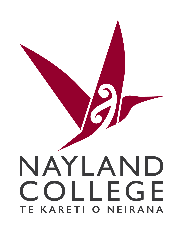 GirlsBoysUnisex OptionsPhysical EducationNayland College regulation uniform items are available online at http://naylandcollege.nzuniforms.com/ or in store at Nayland College NZ Uniforms Shop.*The Nayland College Senior Leadership Team has the final say on what is considered ‘excessive’.Regulation black skirt (at a reasonable length)Regulation black shortsRegulation black long pantsRegulation light grey/maroon poloRegulation short sleeve check blouseRegulation long sleeve check blousePlain black tights (with feet) may be worn with the skirt$62.00$58.00$75.00$40.00$50.00$55.00$21.00Regulation black shortsRegulation black long pantsRegulation light grey/maroon polo shirtRegulation short sleeve check shirtRegulation long sleeve check shirt$45.00$60.00$40.00$50.00$55.00Regulation charcoal/maroon jerseyRegulation charcoal/maroon cardiganNayland College windbreaker jacket Nayland College senior blazerNayland College hoodiePlain black waterproof jacket (no branding or subtle branding only) for additional warmth Plain black below-ankle or Converse-type shoes, high heels are not acceptablePlain black below-ankle sandalsPlain black socksPlain black or Nayland College scarf Plain black long-sleeved undershirt (polyprop, merino or cotton)Plain black or Nayland College cap (outside only)Plain black or Nayland College bucket hat (outside only)Nayland College charcoal/maroon stripe senior tie$105.00$105.00$92.00$198.00$65.00N/AAssortedAssorted$22.00$35.00N/A$16.00$20.00$29.00An appropriate change of clothingNEW optional maroon/navy PE Tee$30.00Practical Classes Shoes must be worn in workshopsThe following are unacceptableThe following are unacceptableExcessive make-up*Excessive piercings* (one matching pair of ear studs acceptable)Facial hairExcessive jewellery*Non-uniform hoodies or sweatshirts